Ngày:     Kính gửi ông/bà      :Hôm      , Sở Giao Thông Texas đã đề xuất mua lại bất động sản nêu trên, là nơi quý vị hiện diện, để làm lộ giới cho xa lộ. Thông qua Chương Trình Hỗ Trợ Di Dời, Sở có hỗ trợ cho những người phải di dời do việc mua đất phục vụ mục đích giao thông. Số tiền và dịch vụ mà quý vị có thể được hưởng được nêu rõ trong tờ rơi gửi kèm có tiêu đề “Relocation Assistance” (Hỗ Trợ Di Dời). Chúng tôi tin rằng quý vị sẽ thấy tờ rơi này rất hữu ích.Xin đặc biệt lưu ý đến từng và mọi tuyên bố sau đây:1.	Quý vị sẽ không bị yêu cầu chuyển đi khỏi bất động sản sắp được mua lại. Chúng tôi đã xác định được là doanh nghiệp của quý vị có thể bị ảnh hưởng do đoạn đường bộ mới. Vì vậy, quý vị đã được xét là đủ điều kiện nhận quyền lợi di dời nếu quý vị chọn di dời khỏi địa chỉ hiện tại. Để yêu cầu thanh toán bất kỳ quyền lợi di dời nào, quý vị phải liên lạc với đại lý được nêu dưới đây và thông báo cho họ về mong muốn chuyển đi của quý vị. Thời hạn đủ điều kiện nhận quyền lợi di dời của quý vị sẽ hết hạn sau 18 tháng kể từ ngày trên thư này hoặc ngày mà quý vị nhận được khoản thanh toán cuối cùng cho việc mua lại bất động sản của quý vị, tùy theo ngày nào đến sau. Quý vị phải nộp tất cả các yêu cầu bồi thường quyền lợi có giấy tờ bổ trợ bắt buộc cho sở trong khung thời gian 18 giờ nêu trên. Mọi yêu cầu bồi thường nộp sau ngày này sẽ không đủ điều kiện được bồi hoàn.2.	Quý vị có thể được hỗ trợ tiền di dời để trang trải các chi phí chuyển nhà và phí tổn liên quan, như được giải thích trong tờ rơi của chúng tôi. Tuy nhiên, số tiền này chỉ giới hạn ở chi phí di dời tài sản cá nhân và không bao gồm bất cứ chi phí nào cho việc di chuyển bất động sản. Vui lòng phối hợp với đại lý di dời của quý vị để xác định những loại yêu cầu bồi thường mà quý vị đủ điều kiện thực hiện.Để đủ điều kiện nhận tiền chuyển nhà, quý vị phải thông báo trước hợp lý cho Sở về ngày đại khái mà quý vị sẽ bắt đầu chuyển đi và danh sách các vật dụng cần chuyển. Ngoài ra, quý vị phải cho phép nhân sự của chúng tôi kiểm tra hợp lý, đúng hạn về bất động sản cá nhân của quý vị ở cả địa chỉ mới và địa chỉ cũ cũng như giám sát việc chuyển đi của quý vị.Quý vị phải soạn đơn đề nghị thanh toán chi phí chuyển nhà bằng văn bản theo biểu mẫu tiêu chuẩn mà Sở cung cấp và phải nộp đơn cho Sở không muộn hơn mười tám (18) tháng kể từ ngày thực tế mà quý vị chuyển khỏi khu đất mà Tiểu Bang mua lại.Bất cứ cá nhân hay tổ chức nào không hiện diện hợp pháp tại Hoa Kỳ đều không đủ điều kiện nhận dịch vụ tư vấn chuyển chỗ ở và hỗ trợ chi phí di dời, trừ khi tình trạng không đủ điều kiện đó dẫn đến khó khăn đặc biệt và hết sức đáng chú ý cho người vợ/chồng, cha/mẹ hoặc con cái đủ tiêu chuẩn của người đó.Cuối cùng, nếu quý vị không hài lòng với quyết định xét duyệt điều kiện nhận khoản thanh toán hoặc số tiền hỗ trợ di dời, quý vị có thể yêu cầu Ban Tái Xét Hỗ Trợ Di Dời (Relocation Assistance Review Committee) của Sở Giao Thông Texas xem xét lại trường hợp của quý vị, như được giải thích trong tờ rơi của chúng tôi.Chúng tôi đề nghị quý vị đọc và kiểm tra kỹ tờ rơi của chúng tôi để biết thêm thông tin và các yêu cầu để đủ điều kiện nhận tiền hỗ trợ. Văn phòng này cũng sẽ trợ giúp quý vị chuẩn bị các mẫu đơn cần thiết và nộp yêu cầu thanh toán cho mọi quyền lợi mà quý vị được hưởng, cũng như mọi thông tin bổ sung cần nộp liên quan đến chương trình hỗ trợ di dời của chúng tôi. Nếu quý vị muốn được trợ giúp bất kỳ vấn đề nào như vậy, vui lòng liên hệ với       theo số điện thoại/địa chỉ       tại       hoặc đến văn phòng Sở Giao Thông Texas tại      . Trong trường hợp quý vị không thể liên lạc được với văn phòng chúng tôi trong khoảng 8:00 SA đến 5:00 CH, quý vị có thể gọi cho       theo số       tại       từ      . Người liên hệ của chúng tôi sẽ cùng với quý vị xếp lịch hẹn theo thời gian và địa điểm thuận tiện cho quý vị.Kính thư,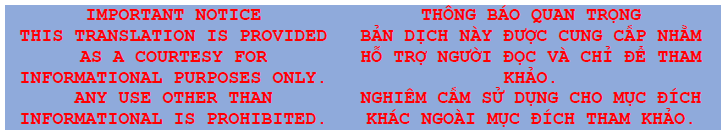 Địa Hạt      , Sở Giao Thông TexasGửi kèmQuận:      Dự Án Liên Bang Số:      ROW CSJ:      Xa Lộ Số:      Mã Lô Đất:      Phạm Vi Dự Án:      Từ       Đến      Phạm Vi Dự Án:      Từ       Đến      